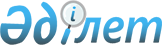 О внесении изменений в постановление Правительства Республики Казахстан от 2 марта 2005 года № 197
					
			Утративший силу
			
			
		
					Постановление Правительства Республики Казахстан от 29 декабря 2009 года № 2244. Утратило силу постановлением Правительства Республики Казахстан от 20 мая 2010 года № 453

      Сноска. Утратило силу постановлением Правительства РК от 20.05.2010 № 453.      Правительство Республики Казахстан ПОСТАНОВЛЯЕТ:



      1. Внести в постановление Правительства Республики Казахстан от 2 марта 2005 года № 197 "О создании Межведомственной комиссии для осуществления перехода на систему технического регулирования" следующие изменения:



      в приложении к указанному постановлению:



      ввести в состав Межведомственной комиссии для осуществления перехода на систему технического регулирования:Исекешева                 - Министра индустрии и торговли Республики

Асета Орентаевича           Казахстан, председателемСадвакасова               - заместителя председателя Комитета

Нуркана Олжабаевича         государственного санитарно-

                            эпидемиологического надзора Министерства

                            здравоохранения Республики КазахстанБеккера                   - заместителя председателя Комитета

Владимира Робертовича       противопожарной службы Министерства

                            по чрезвычайным ситуациям

                            Республики КазахстанКима                      - заместителя председателя Комитета атомной

Александра Афанасьевича     энергетики Министерства энергетики и

                            минеральных ресурсов Республики КазахстанСалимбаева                - директора Департамента стратегического

Данияра Жаковича            планирования и развития транспортно-

                            коммуникационного комплекса Министерства

                            транспорта и коммуникаций Республики

                            КазахстанАскарову                  - директора Департамента по регулированию в

Аиду Геннадиевну            сфере трубопроводных и

                            водоканализационных систем Агентства

                            Республики Казахстан по регулированию

                            естественных монополийСапаргалиева              - генерального директора товарищества с

Мухата Жоламановича         ограниченной ответственностью

                            "Национальный центр аккредитации"

                            (по согласованию);

      строку:

"Сарбасов                 - директор Юридического департамента

Акмади Адильевич            Министерства труда и социальной защиты

                            населения Республики Казахстан"

      изложить в следующей редакции:

"Сарбасов                 - директор Департамента труда и социального

Акмади Адильевич            партнерства Министерства труда и

                            социальной защиты населения Республики

                            Казахстан";

      вывести из указанного состава: Школьника Владимира Сергеевича, Аубакирова Серика Габдулловича, Аскарова Альберта Мухтаровича, Исмагулова Даулетбая Успановича, Жансугурова Болата Амангельдиновича, Кусаинову Айну Биржановну, Салимгереева Малика Жанабаевича, Сармурзину Раушан Гайсиевну, Жаманову Нургуль Рамазановну, Есмуханову Жемис Жанузаковну, Цоя Игоря Владимировича;



      в Положении о Межведомственной комиссии для осуществления перехода на систему технического регулирования, утвержденном указанным постановлением:



      подпункт 2) пункта 5 изложить в следующей редакции:

      "2) подготовка предложений по разработке технических регламентов по итогам предварительного рассмотрения концепций предлагаемых к разработке технических регламентов".



      2. Настоящее постановление вводится в действие со дня подписания.      Премьер-Министр

      Республики Казахстан                       К. Масимов
					© 2012. РГП на ПХВ «Институт законодательства и правовой информации Республики Казахстан» Министерства юстиции Республики Казахстан
				